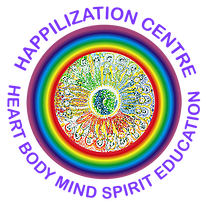 

Enrollment FormFill in the form below to book a provisional place on one of our upcoming courses. Please make sure to fill in all requested information. At the end of it all, tell yourself; “Well Done!” You will receive a follow-up email or phone call as soon as possible to discuss places and payment.
Title: First Name: Last Name: Street Address: City: State: Postal / Zip Code: Country: Email: Phone Number: Date of birth:
Please fill in the 5 questions below regarding your enrollment for one of the courses:
For which course, do you want to enroll?Please share your motivation for wanting to join the course:Please state details of any medical prescriptions or illnesses you have:What is your present diet and if you have dietary concerns please write these details down here?How did you come to learn about Rainbow Tai Chi Chi Kung? Who is/was your Rainbow Tai Chi Chi Kung Instructor? Thank you for taking all the small steps and completing this enrollment form! You can now attach this document in an email and send it to Master Choy at: peterchin2@icloud.com You can also print out this form and send it as a letter. You can find the address in the upper right corner of this form.See you soon at one of our courses!Smiling chi,Rainbow Tai Chi Chi Kung School & Chi Self-Healing Fountain Centre – Happilization Centre Spain